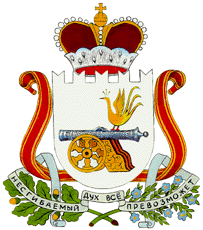 АДМИНИСТРАЦИЯ МУНИЦИПАЛЬНОГО ОБРАЗОВАНИЯ«ГЛИНКОВСКИЙ РАЙОН» СМОЛЕНСКОЙ ОБЛАСТИПОСТАНОВЛЕНИЕ от 7 февраля 2024г. № 44В целях приведения нормативного правового акта в соответствие с действующим законодательством Российской ФедерацииАдминистрация муниципального образования «Глинковский район» Смоленской области  постановляет:          Внести в Административный регламент по предоставлению муниципальной услуги «Предоставление поддержки субъектам малого и среднего предпринимательства в рамках реализации муниципальных программ», утвержденный постановлением Администрации муниципального образования «Глинковский район» Смоленской области от 07.04.2015 г. № 141 (в редакции постановления от 06.07.2022 г. № 232) следующие изменения:-дополнить подраздел 2.14 раздела 2  пунктом 2.14.5. следующего содержания:«2.14.5. Доступность для инвалидов объектов (зданий, помещений), в которых предоставляется муниципальная услуга, должна быть обеспечена дублированием необходимой для инвалидов звуковой и зрительной информации, а также надписей, знаков и иной текстовой и графической информации знаками, выполненными рельефно-точечным шрифтом Брайля, допуск сурдопереводчика и тифлосурдопереводчика.На всех парковках общего пользования, в том числе около объектов социальной, инженерной и транспортной инфраструктур (жилых, общественных и производственных зданий, строений и сооружений, включая те, в которых расположены физкультурно-спортивные организации, организации культуры и другие организации), мест отдыха, выделяется не менее 10 процентов мест (но не менее одного места) для бесплатной парковки транспортных средств, управляемых инвалидами I, II групп, и транспортных средств, перевозящих таких инвалидов и (или) детей-инвалидов. На граждан из числа инвалидов III группы распространяются нормы  ст. 15 Федерального закона от 24.11.1995 г. №181-ФЗ «О социальной защите инвалидов Российской Федерации». На указанных транспортных средствах должен быть установлен опознавательный знак «Инвалид» и информация об этих транспортных средствах должна быть внесена в федеральный реестр инвалидов.». Глава муниципального образования	«Глинковский район»Смоленской области                                                                        М.З. Калмыков